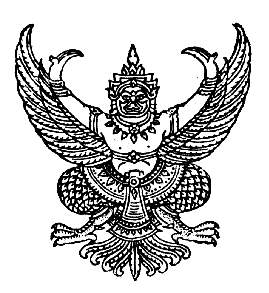 ประกาศสภาเทศบาลตำบลร่มเมืองเรื่อง  ประชุมสภา สมัยสามัญ  สมัยที่ ๑ ประจำปี  พ.ศ. ๒๕๕๙.........................................................ด้วยสภาเทศบาลตำบลร่มเมือง  อำเภอเมืองพัทลุง  จังหวัดพัทลุง  ได้กำหนดประชุมสภา     สมัยสามัญ สมัยที่ ๑ ประจำปี  พ.ศ. ๒๕๕๙ ในวันพุธที่ ๒๔ กุมภาพันธ์ ๒๕๕๙ เวลา ๐๙.๐๐ น.            ณ  ห้องประชุมสภาเทศบาลตำบลร่มเมือง  อำเภอเมืองพัทลุง  จังหวัดพัทลุง               	จึงประกาศให้ทราบและประชาสัมพันธ์โดยทั่วกัน			      ประกาศ   ณ   วันที่   ๑๕  กุมภาพันธ์  พ.ศ. ๒๕๕๙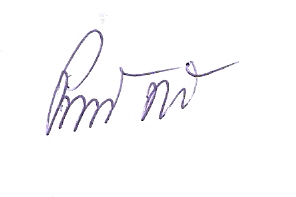                          (ลงชื่อ)                                               (นายปราถนา  ฤทธิเรือง)                                       ประธานสภาเทศบาลตำบลร่มเมืองd/อรอุษา /ประกาศเทศ./น. ๒๖ /ค ๐๖